UH SSHP Meeting Agenda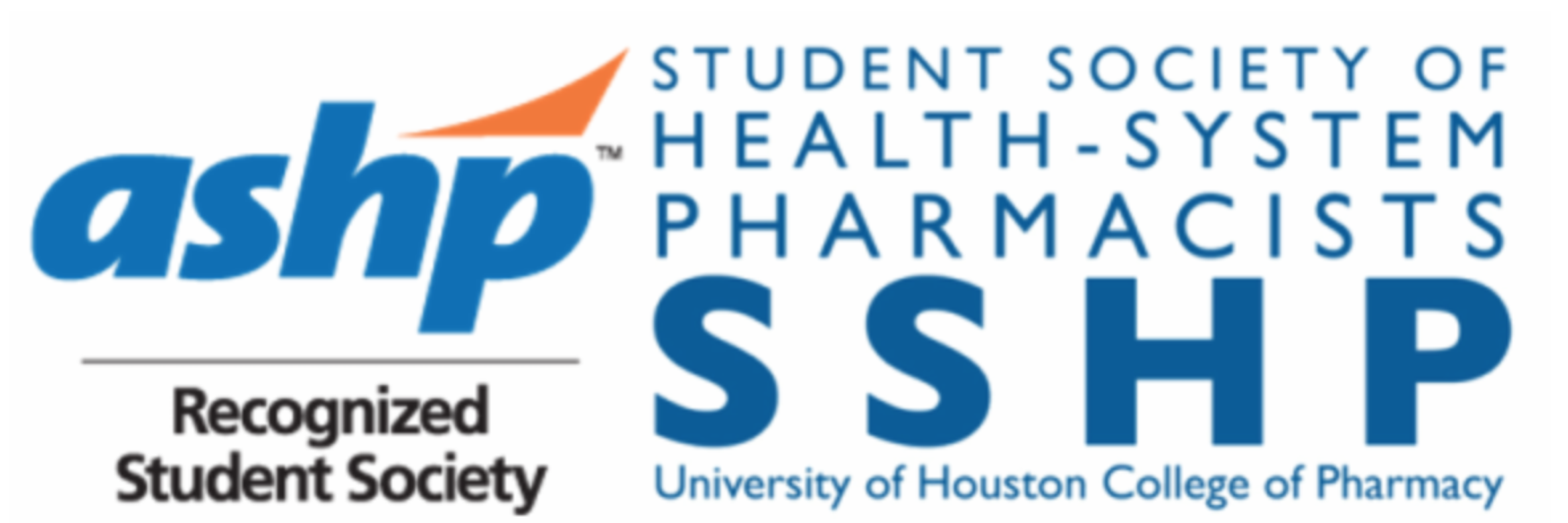 HBSB2 Room 3082Tuesday, February 6th, 2018
12:00 – 12:50 PMChapter BusinessMeetings this semester – Mark your calendar! Wednesday, February 28thMonday, April 2nd - Officer Elections!Tuesday, April 24th  Career Development OpportunitiesResidency Mentoring Social (Monday, January 29th) – Thank you to everyone who attended our 13th Annual UH/TSU SSHP Residency Mentoring Social! We had over 150 people in attendance, including residents, residency program directors, clinical pharmacists, and students. If you attended the social, please fill out this brief feedback survey so we can improve this event for next year!Advisory Group Applications (Due – May 1st) – ASHP Advisory Groups for the Pharmacy Student Forum and Pharmacy Practice Sections are a great way for emerging leaders in the profession to get their foot in the door at the national level. To be eligible the student must be an ASHP member in good standing. To read more about ASHP’s Advisory Groups, visit this website: https://www.ashp.org/Pharmacy-Student/Pharmacy-Student-Forum/PSF-Advisory-GroupsStudent Forum Advisory Group Applications Due May 1st. (Graduating Students) New Practitioners Forum Advisory Group Applications Due May 1st. (Graduating Students) Pertinent deadlines for P4s who have applied for residency programs to submit their rank lists for Phases I & II of the MatchFebruary 12, 2018 you may submit Rank Order Lists for Phase I of the Match.March 5, 2018 is the deadline to submit Rank Order Lists for Phase I of the Match.March 20, 2018 results of Phase I of the Match will be released.March 23, 2018 applicants who did not match during Phase I can apply for Phase II.April 4, 2018 final date to register to participate in Phase II of the Match.April 5, 2018 deadline to submit Rank Order Lists for Phase II of the Match.April 5, 2018 results of Phase II of the Match are released. April 13, 2018 applicants who did not match in either phase can apply to remaining programs with available positions. April 19, 2018 recommended date for remaining programs to make offers to applicants.Service CornerWhite Coat Fittings – Help interviewing students find the white coat that fits! Shifts are for morning, afternoon or both. Sign up by visiting this link: https://docs.google.com/spreadsheets/d/1v8STSvxEcc8-wKTAbvaql0cbIDlS5Hr7Pwt061g3tWA/edit - gid=0. If you do volunteer for a fitting, make sure to get a copy of the white coat sizes to me ASAP. Thank you to everyone who has volunteered so far – you’re the reason this fundraiser is so successful!HOMES Clinic – spots will be reserved for SSHP members, date to be announced soon! Teddy Bear Drive – starting soon! Bring new or gently used stuffed animals to donate to sick children at a local hospital! Be on the lookout for more events this semester!Upcoming EventsBake Sale – Will be on February 13th from 12-1pm in the break room. Are You Smarter Than a Pharmacist? – March 29th at 5:30pm! We will be partnering with Rho Chi to host this game show themed event! More information and signups for teams will be sent out at a later date. We are planning to have prizes and, as always, opportunities to network with pharmacists! Residency Boot Camp – opportunity for P3 students to learn how to start preparing and applying for residencies from current Houston residents! We are planning to start in mid-February, but details and dates are still being finalized. GCSHP/TMC Residency Council Networking Event – Thursday, February 22nd at 5:00pm at the Museum of Fine Arts Houston! This is a great opportunity for professional networking with residents and pharmacists in the Houston area. The event is FREE for members and non-members. Museum general admission is also FREE on Thursdays!SSHP T-shirts – All vintage style SSHP shirts are only $2! ASHP Lapel Pins – $2; New SSHP shirts – $9 (short sleeve) and $13 (long sleeve). Our fundraising chairs, Olivia & Sara will be selling these items at every meeting if you’re interested in purchasing any of them!Next Main Campus Meeting: Wednesday, Feb 28th at 12 pm!Member Benefits!Clinical Internship Database – benefit **exclusively** for SSHP members that has opportunities for various internships and observership options in health-system pharmacy throughout Texas as well as various other states. This has been sent out to members! Some deadlines have passed already, but they are good to keep on your radar for next year. 2018 TSHP Annual Seminar, April 6-8th in The Woodlands, TX: This is a great opportunity to network & learn more about upcoming and current practices in the clinical pharmacy profession! During the seminar, there are multiple opportunities to get involved, including poster presentations, student socials, pharmacy exhibitions, the residency showcase, and Clinical Skills & Disease State Management Competitions! We are also going to be starting the Teddy Bear drive soon. We’ll be collecting new teddy bears and children’s books from now until TSHP Annual Convention in April and we’ll be judged then!Registration (before January 31st): $75 members, $100 nonmembersRegistration (February 1st – March 25th): $100 members, $125 nonmembersOnsite Registration: $200 members, $225 nonmembersFor info and registration visit: http://www.tshp.org/tshp-annual-seminar.htmlClinical Skills (CSC) and Disease State Management (DSM) Competition at TSHP:CSC will be held for teams of two in (P3/P4) and (P1/P2) categories. A team of mixed contestants will be placed in the category of the highest member. Deadline to register is March 15, 2018.DSM will be held for individuals competing among all students on Saturday of the conference. Deadline to register is March 15, 2018.Registration and information at http://www.tshp.org/clinical-skills--disease-state-management-competition.htmlPrizes: The winner of each competition will receive a certificate, a $75 cash prize, and a complementary registration to the 2019 TSHP Annual Seminar.Stay tuned for training sessions to be held later in the semester!Leadership Challenge – NEW competition launched by TSHP this year!A written prompt has been designed to help students explore their role as leaders in the healthcare field. More information: https://www.tshp.org/leadership-challenge.htmlStudents work in teams of 2-4 people to come up with a written response to the prompt (template is on the TSHP website for teams to follow) Top 3 finalist teams will present their solution to a panel of judges at the conference Prizes: The winning team will receive a certificate, a $250 cash prize and complimentary registration to the 2019 TSHP Annual Seminar.TSHP Calling for Posters! There’s still time to submit a poster for TSHP Annual! All of your materials – application, abstract and finished poster – can be submitted at the same time, online. Visit http://www.tshp.org/poster-competition.html for more informationThe submission deadline is February 21, 2018.Information for printing posters through UHCOP found at: http://www.uh.edu/pharmacy/about-us/administration/information-technology/poster-printing/index.php ASHP CV Review Program! (March 1 – March 15, 2018): Would you like a fresh set of eyes to review your CV? ASHP’s CV Review Program is the perfect way to prepare for Midyear, the Match, or graduation. Sign up to participate! Submissions will be accepted from March 1 – March 15. Participants will receive feedback from their viewers by April 30th. MUST BE ACTIVE ASHP MEMBER TO PARTICIPATE. For more information, visit https://www.ashp.org/Pharmacy-Student/Career-Development/CV-Development. www.uhsshp.org	www.gcshp.org		www.tshp.org		www.ashp.orgStudent Society of Health-System Pharmacists2017-18 OfficersNamePositionEmail AddressPhone #YearSarah TheriaultPresidentsgtheriault@uh.edu972-302-1686P3Niha ZafarPresident-Electnzafar@uh.edu409-383-3526P2Manal El-KhalilImmediate Past Presidentmmelkhal@uh.edu832-472-2003P4Julia RohVP of Communicationsydroh@uh.edu713-894-2120P3Ibrahim ChowdhuryVP of Programmingiachowdhury2@uh.edu512-363-9122P3Catherine NguyenSecretarycvnguyen12@uh.edu281-857-7746P2Nhi Nguyen Treasurernnnguyen15@uh.edu281-935-1376P2Kristi Vo Historiankpvo@uh.edu713-992-7589P2Grace JohnConvention Co-Chairgnjohn@uh.edu832-790-3886P2Tailynn Dinh Convention Co-Chairttdinh8@uh.edu832-607-3817P2Aimen Naveed Orientation Co-Chairanaveed2@uh.edu469-762-9226P2Aminat Tijani Orientation Co-ChairAtijani@uh.edu6823651540P2Alicia Brazelton Service Co-Chairakbrazelton@uh.edu832-758-1478P2Jaimy James Service Co-Chairjkjames@uh.edu972-302-3002P2Olivia Kreidler Fundraising Co-Chairomkreidler@uh.edu512-586-1569P2Sara Osman Fundraising Co-Chairshosman@uh.edu404-563-6316P2Dima Basatneh Professional Development Co-Chairdimabasatneh@gmail.com469-463-2548P2Truong Do Professional Development Co-Chairtndo8@uh.edu281-624-9368P2Alan LuuP1 Liaisonagluu@uh.edu832-385-1037P1Rana ChaabanP1 Liaisonrchaaban@uh.edu972-740-2256P1Lauren LeMedication Safety Sr. Chairltle@uh.edu281-793-5052P2Anthony TranMedication Safety Jr. Chairatran54@uh.edu443-760-5772P1Catherine NguyenAntibiotic Awareness Sr. Chaircvnguyen12@uh.edu281-857-7746P2Evelin VaquizAntibiotic Awareness Jr. Chairervaquiz@uh.edu832-633-3583P1Dr. Matthew WanatFaculty Advisormawanat@central.uh.edu----Dr. Paige PitmanFaculty Advisorpeliza@central.uh.edu----